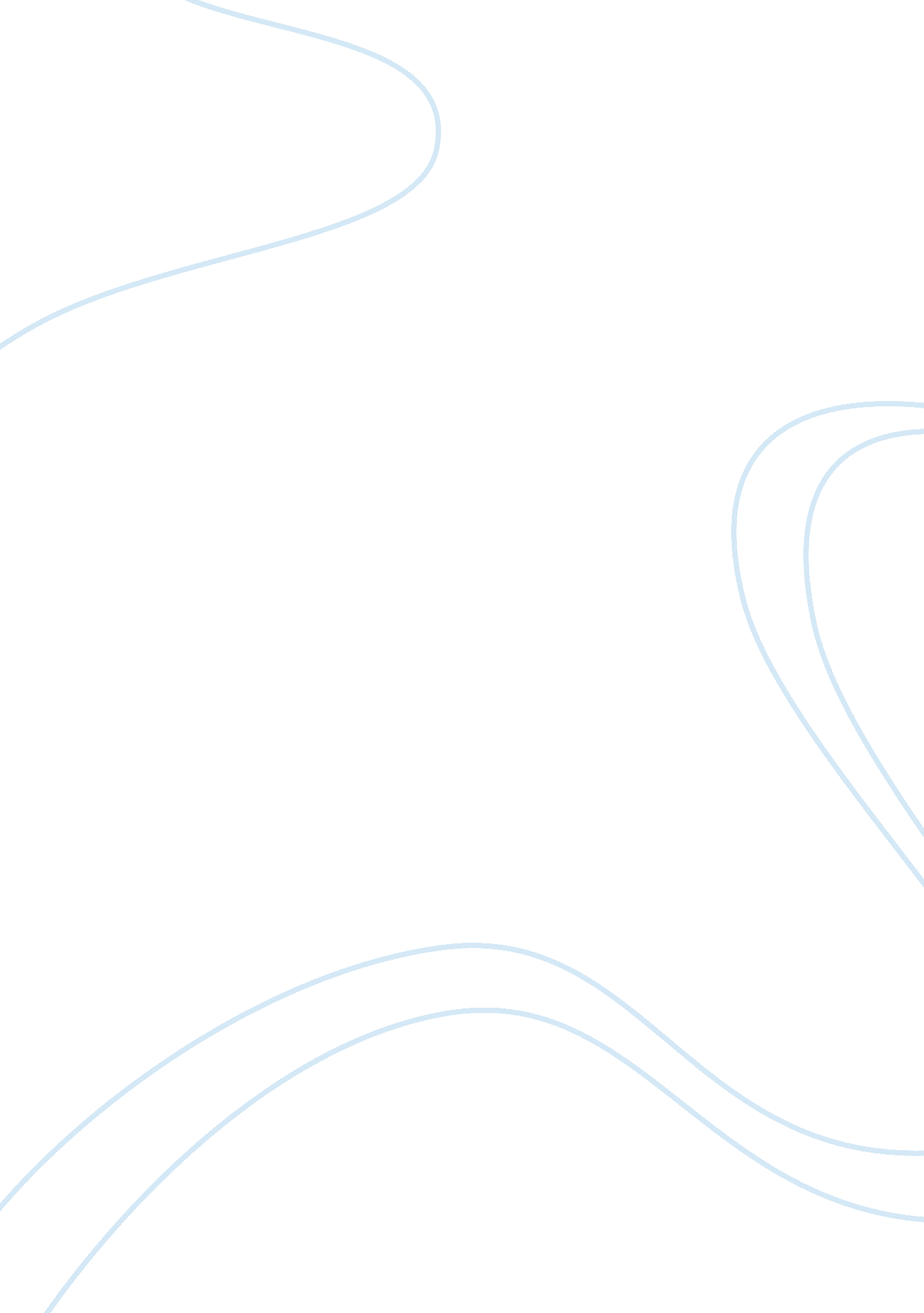 Spinal cord injuries and treatments health and social care essay critical essayHealth & Medicine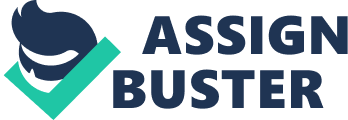 Introduction Musculoskeletal system is an organ system that includes bone and gristle, musculuss, sinews, ligaments and articulations. Low back spinal column hurts can be breaks which affect the bone, herniation which affect the disc, sprain which affects ligaments or musculuss. ( Truumees, 2007 ) . Common hurts of the spinal column are associated with falls from a tallness and motor vehicle accidents. When a force is exerted to the lumbar spinal column and exceeds the stableness and strength of the spinal column it consequences in a break. ( Nadalo, 2007 ) . In injury this can ensue in encroachment of the nervousnesss and can do cauda equina syndrome. Cauda equina syndrome involves failing in the legs, vesica palsy and intestine. ( Larson & A ; Maiman, 1999 ) . Harmonizing to Truumees 2007, there is a scope of breaks that are linked with the spinal column. These scope from compaction breaks, where the bone collapses to when pieces of bone explode into the tissue known as explosion breaks. Fracture disruptions are the worst as the castanetss interruption and skid off from each other, ligaments are torn as good. Normally these state of affairss require surgery. Primary imagination protocol for look intoing spinal pathology comprises conventional skiagraphy, CT, and MRI. ( Kim, 2009 ) . Anatomy part: The spinal cord extends from the hiatuss magnum to L1-L2 phonograph record infinite. It is uninterrupted with the myelin oblongata and terminates in the conus medullaris. Below this degree the nerve roots running inferiorly are jointly called the cauda equina. The cauda equina tallies within the spinal canal, which is bordered interiorly by the vertebral organic structures and posterior by the dorsal bony arch, ( Vaccaro, 2003 ) . The membranous beds covering the spinal cord are referred to as the meninxs. The meninxs consist of three beds ; the Dura, arachnoid and Indian arrowroot mater. The Dura is attached interiorly to the posterior longitudinal ligament. The Indian arrowroot mater is composed of a superficial bed epi-pia and a deep bed pia-glia, ( Clark & A ; Letts, 2001 ) . The first alterations evident in spinal cord anatomy following traumatic hurt are punctate bleedings in the grey and white affair. The motion of the lumbar spinal column is mostly confined to flexure and extension with a minor grade of rotary motion. The part between the superior articular procedure and the lamina is the pars interaticularis, ( Nadalo, 2007 ) . Pathophysiology As indicated above the breaks of the lumbar spinal column occur any clip the combined forces of compaction, distraction, and rotary motion exceed the strength of the spinal column. The prevailing force determines the nature of the break disruption. It is common that axial rotary motion occurs in the upper lumbar part. With great rotational forces, subluxation and a combined break occur and this consequences with the hurt to the conus medullaris. Compaction of the conus medullaris and nervus roots consequences in failing and hurting, ( Clark & A ; Letts, 2001 ) . Any hurt that involves the spinal cord is serious. If the conus medullaris is injured patients will hold jobs with the intestine, vesica and sexual map. A group of single nervousnesss called cauda equina are found below the conus medullaris. Pressure on these nervousnesss can do long term leg failing, intestine and vesica jobs therefore is treated as an exigency, ( Truumees, 2007 ) . Spinal intervertebral phonograph record distribute the forces that travel through the whole spinal column. They lie between two next vertebral organic structures and act as daze absorbers. Disc herniation or ecstasies occur when the inner nucleus pulposus ruptures through the diminished ring ( outer beds ) of the phonograph record. Disc herniation in the lower dorsum can be due to trauma. Symptoms include lower back hurting, leg hurting, numbness or weakening and prickling of one or both legs. In serious instances nervousnesss to the intestine and vesica can be compressed taking to incontinence, ( Knaub, 2007 ) . Compaction from big cardinal lumbar phonograph record herniation at L4/5 and L5/S1 degree is a common cause of cauda equina. Thickening of the ligamentum flavum and degenerative alterations as a consequence of spinal stricture is another cause of cauda equina. Spinal hurt with breaks or subluxation is another less common cause. Compaction can besides be caused by spinal tumor of metastatic lesions, ( Lavy, James, Wilson-MacDonald & A ; Fairbank, 2009 ) . The symptoms are less prognostic although they are associated with the damage of the vesica, intestine and sexual map and to some extend perianal ( saddle numbness ) . Cauda equina consequences from disfunction of many sacral and lumbar nervus roots. It is besides believed to be caused by interverbral phonograph record herniation. Loss of perianal sensory and sphincter perturbation and this could be with or without urinary keeping. Complete cauda equina has established urinary keeping or flood and uncomplete cauda equina there is decreased urinary esthesis, ( Lavy, James, Wilson-MacDonald & A ; Fairbank, 2009 ) . With disc herniation, if the degenerative procedure advancements, little circumferential crevices develop in the fibrosus, which subsequently coalesce to organize radial, tear. Differentiation between focal bulge of disc stuff and a circumferential expansion is of import, as the former is typically treated surgically, whereas the later can be treated cautiously. Disc herniation refers to a focal, uncomplete extension of the contents of the nucleus pulposus through an uncomplete tear of the annulus fibrosus, ( Lee, 2006 ) . Brief lineation of Imaging techniques/protocols Imagination Probe Imagination of the spinal column can be performed by conventional skiagraphy ( CR ) , ultrasound ( US ) , computerised imaging ( CT ) , digital minus angiography ( DSA ) or magnetic resonance imagination ( MRI ) . With conventional skiagraphy, anteroposterior ( AP ) , sidelong and oblique projections of the vertebral column should be obtained. CR provide valuable information sing bony constructions of the spinal column, facet articulations, phonograph record infinites, and foramina while limited information sing the paraspinal soft tissues can be obtained. The spinal cord is good seen with US in the first few months of life, ( Browner, 2003 ) . Multislice CT demonstrates the vertebral column, vascular constructions and disc really good together with better visual image of the spinal cord and paraspinal soft tissues while conventional CT demonstrates the vertebral organic structure and posterior elements really good with merely limited visual image of the soft tissue and spinal cord. DSA is still the gilded criterion for imaging and interventional processs of spinal vascular constructions. DSA is clip devouring, invasive technique that has the disadvantages of high degrees of radiation. MRI imagination has become the mode of pick for imagination of the spinal cord, thecal pouch, nervus roots, extradural infinite, vascular constructions, nervous hiatus, vertebral organic structure, intervertebral phonograph record, facet articulations, spinal ligaments and paraspinal soft tissue, ( Goethem, Hauwe & A ; Parizel, 2007 ) . Injury patients with hurting in the lumbar sacral part necessitate sidelong and AP radiologic positions. If these surveies are negative but clinical symptoms are impressive, farther imagination by CT is indicated. CT is helpful in characterizing complex hurts such as break disruptions and in separating burst breaks from anterior compaction breaks. Acute oncoming of radicular symptoms after acute injury may justify CTM or MRI to except acute intervertebral phonograph record herniation, ( Browner, 2003 ) . Diagnostic value including image visual aspects PLAIN FILM RAD OF THE LUMBAR SPINE: Radiographic rating starts with the AP and sidelong radiogram. When clinically inappropriate a horizontal beam with the patient recumbent is taken alternatively of the sidelong place. Initial rating of the overall alliance of the thoracolumbar junction and lumbar spinal column is clearly assessed with a sidelong skiagraphy taken in the supine place. Many breaks demonstrate non merely a comminution of the vertebral organic structure but besides a local country of humpback. Oblique projections should be obtained merely when the AP and sidelong radiogram are inconsistent with the clinical rating. The patient 's status must besides let the rotary motion into the oblique place. The oblique projections provide first-class visual image of the pars interaticularis and the aspect articulations, ( Browner, 2003 ) . When viewed in an oblique projection, the lineation of the aspects and the pars interaticularis appear like the cervix of a Scottie Canis familiaris, ( Nadalo, 2007 ) . Soft tissue swelling may bespeak a break even if the break is non straight visualized. Structures that are best seen on the oblique positions include the cross procedure and pedicel on the dependent side and the pars interaticularis. Plain X beam is advantageous as it is readily available and cheap. It besides provide a rapid appraisal of a specific spinal part and depending on the patient ability, weight bearing and dynamic positions possibly obtained. Conventional skiagraphy is utile in corroborating normal osteal constructions, vertebral alliance and structural unity of the spinal column, ( Devlin, 2003 ) . On the contrary field x beam has low sensitiveness and specificity in placingdiagnosticspinal pathology. It can non visualize nervous constructions and other soft tissue lesions ( disc herniation ) . It is limited in the diagnosing of early phase tumor or infection because important bone devastation must happen before a radiographic abnormalcy is noticeable, ( Devlin, 2003 ) . CT OF THE SPINE CT allows images to be obtained in any plane to show the pathology in inquiry. Multi-planar computed imaging is CT with routinely obtained sagittal and coronal reformatted images. Multi-planar CT including three dimensional CT is presently the imagination technique of pick for spinal hurt. The value of CT is in the axial image, which demonstrates the nervous canal and the relationship of the break fragments to the canal. Axial information obtained in the supine patient are converted electronically into images displayed in the sagittal and coronal planes, without necessitating motion of the patient. ( Browner, 2003 ) Thin-section axial CT scanning with a bone algorithm is the individual most sensitive agencies by which to name breaks of the lumbar spinal column. Everyday coiling CT scans of the lumbar spinal column are valuable because multi-section CT scanners can bring forth high-resolution spinal images, even during a primary multi-systemic rating for injury. Good-quality CT images can be used to place more lumbar spinal column hurts than conventional radiographic surveies, ( Oskouian, & A ; Johnson, 2002 ) . CT is known to be the best for bone anatomy appraisal and the usage of multiple transverse sectional images which can be reconstructed to supply images in extraneous planes is an added advantage. It is the chief replacement when MRI is contraindicated, ( Devlin, 2003 ) . The disadvantages of CT follow the exposure to ionising radiation. It provides hapless word picture of nervous elements and next constructions. Ligaments, phonograph record, dural pouch, and nervus roots appear as different sunglassess of grey. Significant pathology can be missed. Sagittal images are non routinely reconstructed at many establishments, ( Devlin, 2003 ) . MRI OF SPECIFIC ACUTE SPINE INJURY: MRI is alone in its ability to observe acute hurt to the spinal cord. Fat appears bright on T1 images and less bright on T2 images. T1 images are good for measuring constructions that contain fat, bleeding or proteinaceous fluid as they demonstrate high signal. T2 images are leaden towards H2O. Water appears bright on T2 images and dark on T1 images. T2 images are most utile in contrasting normal and unnatural anatomy, ( Devlin, 2003 ) . Atlas 2008, suggest that cord odema appears isointense in relation to the normal spinal cord on T1-weighted spin reverberation images but becomes brighter than normal spinal cord on T2-weighted image sequences. MRI signals have the ability to place the histopathology of acute spinal cord hurt. MRI depicts normal ligaments as parts of low signal strength because of deficiency of nomadic H. Break of the ligament is seen on MRI scans as an disconnected break of the low signal, ligament fading or stretching of ligament, association of a lacerate ligament with an attached avulsed bone fragment, ( Browner, 2003 ) . The focal point is normally on spinal constructions when construing spinal column MRI scrutinies and merely the everyday sagittal and axial images are used. Coronal lookout images are acquired for localization of function intent before each everyday lumbar spinal column MRI scrutiny. This everyday normally includes the hip articulations and proximal thighbones, ( Lavelle & A ; Bell, 2007 ) . Acute intervertebral phonograph record herniation may attach to breaks or disruptions or may happen as an stray lesion. If the phonograph record impinges on the spinal cord or roots, a neurologic hurt may ensue. MRI presentation of a single-level acute intervertebral phonograph record herniation is important in surgical direction in spinal injury to optimize neurologic recovery, ( Browner, 2003 ) . Lumbar spinal column MRI can show many vertebral breaks and most abnormalcies of alliance. MRI is superior to CT in the designation of indirect marks of a break such as pre-cervical hydrops or bleeding, extradural hemorrhage, and sprains of the paraspinal and intra-spinal ligaments. Associated hurts to intracranial constructions are evaluated better by utilizing MRIs than by utilizing CT images, ( Jarvik, Bowen & A ; Ross, 2001 ) . MRI avoids ionising radiation and provides imaging in extraneous planes which makes it advantageous over other modes. It can be used to visualize an full spinal part and avoids missed pathology at passage zones between next spinal parts. It besides provides keen soft tissue item and first-class visual image of intrathecal nervous elements. MRI is sensitive to marrow abnormalcies, ( Atlas, 2008 ) . Contrary MRI does non specify osteal anatomy every bit good as CT. Implanted devices are contraindications to MRI and claustrophobic patients may hold trouble because of the little diameter of the imagination machine, ( Devlin, 2003 ) . Contribution to direction and intervention of the disease ( including consideration of patient issues and the wider context of healthcare proviso ) Treatment and Management: The chief intervention for unstable lumbar spinal column breaks is surgical arrested development with spinal canal decompression as needed. A posterior attack involves pedicular arrested development in which 2 sections are fused. The process consequences in both fracture decrease and arrested development. The injured vertebra is grafted through the pedicel. Clearance of bone fragments from within the spinal canal is an of import end for most surgical attacks to lumbar spine breaks. Patients with complete paraplegia can be expected to stay unchanged. As for cauda equina syndrome surgical decompression is recommended after verification by MRI imagination of reversible cause of force per unit area. ( Lavy, James, Wilson-MacDonald & A ; Fairbank, 2009 ) . Research/Developments within diagnostic imagination ( lending to the above ) New MR imaging techniques such as diffusion ( DWI ) , perfusion ( PWI ) , functional imagination ( FMRI ) and magnetic resonance spectrometry ( MRS ) provide more specific, elaborate and physiological information about the spinal column and spinal cord and besides enable quantitative rating. Contrast enhanced ( high dosage ) spinal MRA is a really promising technique, peculiarly for testing scrutinies of the spinal venas and arterias. ( Goethem, Hauwe & A ; Parizel, 2007 ) . The betterments in CT engineering, introduced with coiling CT and the newer multi-detector array systems create the potency for CT to supply showing of the thoracic and lumbar spinal column as portion of a everyday thoracic pit and abdominal-pelvic CT survey in a multiple injury patient. Single-slice or coiling CT used in concurrence with lookout AP and sidelong radiogram may finally supply more accurate designation of lumbosacral hurts than is achieved with conventional skiagraphy, ( Browner, 2003 ) . The development of the multi-slice CT engineering with 0. 5 2nd gauntry rotary motion allows up to eight axial images to be acquired per second is expected to spread out to more images per second in the close hereafter. Addition of more sensor arrays is anticipated to take to farther additions in the velocity of image acquisition and betterments in image quality, ( Browner, 2003 ) . Bone scan utilizing RNI and extra trials will include Bone densitometry. Dual energy x-ray absorptiometry ( DEXA ) is used to measure bone mass Truumees, E. ( 2007 ) . Understanding lumbar spinal column injury. United States: Stryker Devlin, V. J. , 2003. Spine secrets. ElsevierHealthSciences Nadalo, L. A. , 2007. Lumbar spinal column, injury. Texas, USA: American College of Radiology. Larson, S. J. and Maiman, D. ( 1999 ) . Surgery of the lumbar spinal column. New York: Thieme Vaccaro, A. R. ( 2003 ) . Fractures of the cervical, thoracic, and lumbar spinal column. United Kingdom: Informa Health Care Knaub, M. A. ( 2007 ) . Understanding lumbar phonograph record herniation. United States: Stryker Kim, H. S. , ( 2009 ) . Critical hip upsets show up on spinal imagination surveies: Lookout images illuminate excess spinal lesions, guide scrutiny and assist forestall misdiagnosis of back hurting. The diary of musculoskeletal medical specialty ( UBM Medica ) : Diagnostic Imaging Asia Pacific. Vol. No. July 1, 2009. Lavelle, W. F. and Bell, G. R. Musculoskeletal conditions that may mime spinal pathology, a diagnostic quandary. SpineLine 2007 ; 8 ( 6 ) : 14-20 BMJ 11/04/2009 volume 338 Lavy, C. , James, A. , Wilson-MacDonald, J. and Fairbank, J. 2009. Cauda equina syndrome. Goethem, J. W. M. , Hauwe, L. and Parizel, P. , ( 2007 ) . Spinal imagination: Diagnostic imagination of the spinal column and spinal cord. Germany: Springer Berlin Heidelberg. Browner, B. D. , ( 2003 ) skeletal injury: basic scientific discipline, direction, andReconstruction. USA: Elsevier Health Sciences Lee, J. K. T. , ( 2006 ) . Computed organic structure imaging with MRI correlativity. Philadelphia, USA: Lippincott Williams & A ; Wilkins Clark, P. and Letts, M. A Trauma to the thoracic and lumbar spinal column in the adolescent. A Can J Surg. A OctA 2001 ; 44 ( 5 ) : 337-45. A [ Medline ] . Atlas, S. W. , 2008. Magnetic resonance imagination of the encephalon and spinal column. Lippincott Williams & A ; Wilkins. Oskouian, R. J. and Johnson, J. P. A Vascular complications in anterior thoracolumbar spinal reconstruction. A J Neurosurg. A JanA 2002 ; 96 ( 1 Suppl ) : 1-5. A [ Medline ] . Jarvik, J. G. , Bowen, B. and Ross, J. , 2001. Practice guideline for the public presentation of magnetic resonance imagination ( MRI ) of the grownup spinal column. ACR pattern guidelines and proficient criterions 2001. 